มคอ.5การรายงานผลการดำเนินการของรายวิชาหมวดที่ 1 ข้อมูลทั่วไปหมวดที่ 2 การจัดการเรียนการสอนเปรียบเทียบกับแผนการสอนหมวดที่3 สรุปผลการจัดการเรียนการสอนของรายวิชาหมวดที่4 ปัญหาและผลกระทบต่อการดำเนินการหมวดที่5 การประเมินรายวิชาหมวดที่6 แผนการปรับปรุงชื่ออาจารย์ผู้รับผิดชอบรายวิชา : 		นายคัมภีรภาพ คงสำรวยลงชื่อ…………………………………………..	วันที่รายงานวันที่……………………………………….ชื่ออาจารย์ผู้รับผิดชอบหลักสูตร : 		ลงชื่อ…………………………………………	วันที่รับรายงานวันที่………………………………….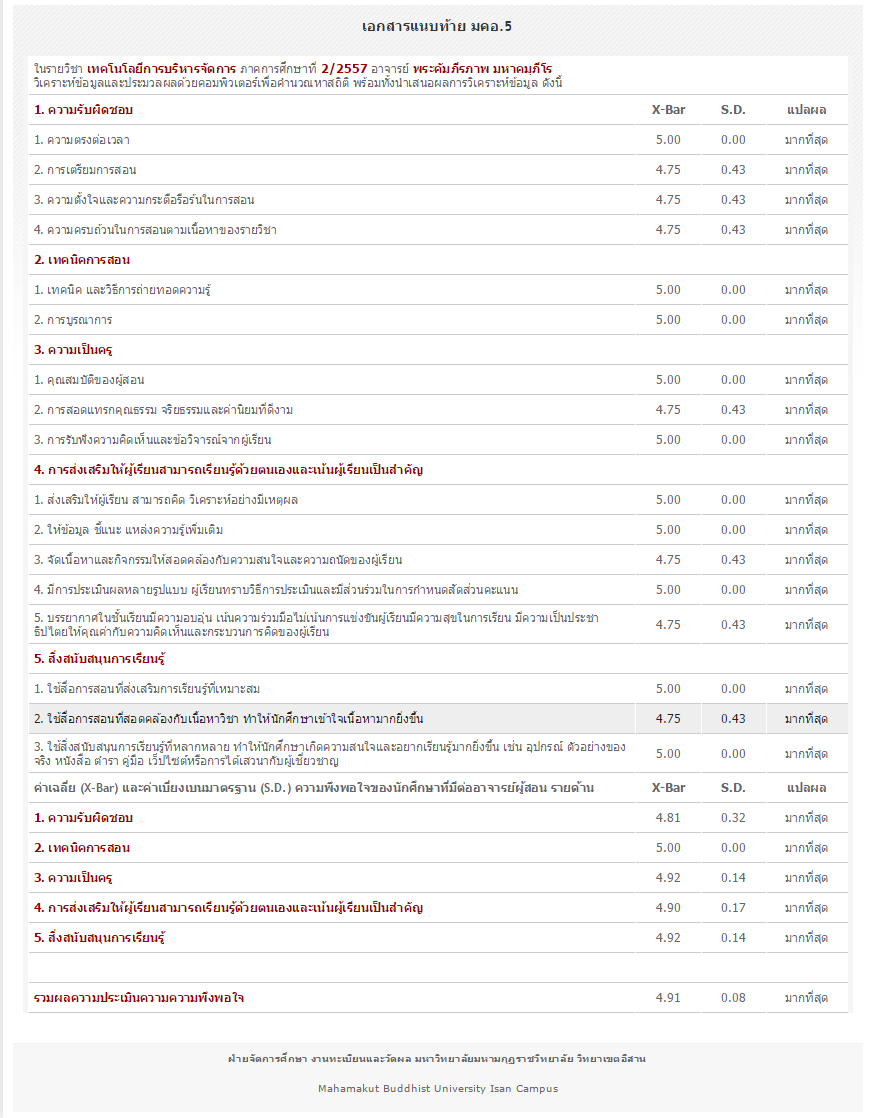 ชื่อสถาบันอุดมศึกษามหาวิทยาลัยมหามกุฏราชวิทยาลัย วิทยาเขต/คณะ/ภาควิชา  วิทยาเขตอีสาน 	-คณะสังคมศาสตร์   สาขาวิชาการบริหารกิจการพระพุทธศาสนา1. รหัสและชื่อรายวิชา2. จำนวนหน่วยกิต3 หน่วยกิต(3-0-6)3. หลักสูตรและประเภทของรายวิชาศิลปศาสตรบัณฑิต  สาขาวิชาการบริหารกิจการพระพุทธศาสนา4. อาจารย์ผู้รับผิดชอบรายวิชาและอาจารย์ผู้สอนนายคัมภีรภาพ คงสำรวย5. ภาคการศึกษา / ชั้นปีที่เรียนภาคการศึกษาที่ 2/2557ชั้นปีที่ 2 สาขาวิชาการบริหารกิจการพระพุทธศาสนา6. รายวิชาที่ต้องเรียนมาก่อน (Pre- requisites) (ถ้ามี)            -ไม่มี7. รายวิชาที่ต้องเรียนพร้อมกัน (Co-requisites) (ถ้ามี)            -ไม่มี8. สถานที่เรียน      มหาวิทยาลัยมหามกุฏราชวิทยาลัย วิทยาเขตอีสานสัปดาห์ที่หัวข้อ /รายละเอียดจำนวนชั่วโมงตามแผนจำนวนชั่วโมงที่สอนจริงระบุสาเหตุ1บทบาทและความสำคัญของระบบสารสนเทศในการบริหาร332เทคนิคพื้นฐานของระบบการสื่อสารระบบเครือข่าย ตอนที่ 1 - ระบบเครือข่าย ประเภท ความหมาย
- OSI Layer
- Hostname, IP, DNS333เทคนิคพื้นฐานของระบบการสื่อสารระบบเครือข่าย ตอนที่ 2
- การแชร์ไฟล์
- การติดตั้งเครื่องพิมพ์ผ่านระบบเครือข่าย
- การ Map Network334ศึกษาการใช้โปรแกรม Microsoft Excel  ตอนที่ 1- การใช้เครื่องมือ
- การสร้างตารางและปรับแต่ง
- การใช้สูตรขั้นพื้นฐานฯลฯ335ศึกษาการใช้โปรแกรม Microsoft Excel  ตอนที่ 2
- การสร้างกราฟ
- การออกแบบรายงาน
- กำคำนวณ X bar , SD  Sampling แบบมีเงื่อนไขฯลฯ336ศึกษาการใช้โปรแกรม Microsoft Excel  ตอนที่ 3 
- การใช้งาน Pivot Chart
- การพัฒนาโปรแกรมด้วย Excel
และทำงานกลุ่มฯลฯ337ทำงานกลุ่ม และนำเสนอผลงาน33สอบกลางภาคสอบกลางภาคสอบกลางภาคสอบกลางภาคสอบกลางภาค9เทคนิคการวางแผนและประเมินผล3310การติดตั้ง Operating System3311การสร้างระบบสารสนเทศ : พัฒนาและออกแบบฐานข้อมูล ตอนที่ 13312การสร้างระบบสารสนเทศ : พัฒนาและออกแบบฐานข้อมูล ตอนที่ 23313การสร้างระบบสารสนเทศ : ส่วนต่อประสานผู้ใช้งาน ตอนที่ 23314การจัดการองค์ความรู้3315พรบ.การกระทำผิดทางคอมพิวเตอร์ การนำเสนอผลงานและการแสดงความคิดเห็นและทำงานกลุ่ม332. หัวข้อที่สอนไม่ครอบคลุมตามแผน2. หัวข้อที่สอนไม่ครอบคลุมตามแผน2. หัวข้อที่สอนไม่ครอบคลุมตามแผนหัวข้อที่สอนไม่ครอบคลุมตามแผน(ถ้ามี)นัยสำคัญของหัวข้อที่สอนไม่ครอบคลุมตามแผนแนวทางชดเชย---3. ประสิทธิผลของวิธีการสอนที่ทำให้เกิดผลการเรียนรู้ตามที่ระบุไว้ในรายละเอียดของรายวิชา3.1คุณธรรม  จริยธรรม3. ประสิทธิผลของวิธีการสอนที่ทำให้เกิดผลการเรียนรู้ตามที่ระบุไว้ในรายละเอียดของรายวิชา3.1คุณธรรม  จริยธรรม3. ประสิทธิผลของวิธีการสอนที่ทำให้เกิดผลการเรียนรู้ตามที่ระบุไว้ในรายละเอียดของรายวิชา3.1คุณธรรม  จริยธรรม3. ประสิทธิผลของวิธีการสอนที่ทำให้เกิดผลการเรียนรู้ตามที่ระบุไว้ในรายละเอียดของรายวิชา3.1คุณธรรม  จริยธรรม3. ประสิทธิผลของวิธีการสอนที่ทำให้เกิดผลการเรียนรู้ตามที่ระบุไว้ในรายละเอียดของรายวิชา3.1คุณธรรม  จริยธรรมสถานะผลการเรียนรู้วิธีการประเมินวิธีการประเมินอุปสรรคของการใช้กลยุทธ์(ถ้ามี)พร้อมข้อเสนอแนะในการแก้ไขสถานะผลการเรียนรู้มีไม่มีอุปสรรคของการใช้กลยุทธ์(ถ้ามี)พร้อมข้อเสนอแนะในการแก้ไข-มีจิตสำนึกและตระหนักศึกษาในการปฏิบัติตามจรรยาบรรณทางอาชีพ√-มีวินัย ซื่อสัตย์ และรับผิดชอบต่อตนเองและสังคม√-มีจิตสาธารณะ รักและภาคภูมิใจในท้องถิ่น สถาบัน และประเทศชาติ√3.2 ความรู้13.2 ความรู้13.2 ความรู้13.2 ความรู้13.2 ความรู้1สถานะผลการเรียนรู้วิธีการประเมินวิธีการประเมินอุปสรรคของการใช้กลยุทธ์(ถ้ามี)พร้อมข้อเสนอแนะในการแก้ไขสถานะผลการเรียนรู้มีไม่มีอุปสรรคของการใช้กลยุทธ์(ถ้ามี)พร้อมข้อเสนอแนะในการแก้ไข-มีความรู้ความเข้าใจในหลักการและทฤษฏีสำคัญในสาขาวิชารัฐศาสตร์การปกครอง√-มีทักษะและประสบการณ์การเรียนรู้ในสาขาวิชารัฐศาสตร์การปกครอง สามารถงานในสถานการณ์ต่างๆ ได้√-มีความรู้และเข้าใจในพัฒนาการใหม่ๆ ในสาขาวิชา รวมถึงงานวิจัยที่เกี่ยวข้องกับการแก้ไขปัญหาและการต่อยอดองค์ความรู้ในสาขาวิชา√-ตระหนักศึกษาในธรรมเนียมปฏิบัติ กฎ ระเบียบ ข้อบังคับที่เปลี่ยนแปลงตามสถานการณ์√-มีความรู้ทางพระพุทธศาสนา√3.3 ทักษะทางปัญญา3.3 ทักษะทางปัญญา3.3 ทักษะทางปัญญา3.3 ทักษะทางปัญญา3.3 ทักษะทางปัญญาสถานะผลการเรียนรู้วิธีการประเมินวิธีการประเมินอุปสรรคของการใช้กลยุทธ์(ถ้ามี)พร้อมข้อเสนอแนะในการแก้ไขสถานะผลการเรียนรู้มีไม่มีอุปสรรคของการใช้กลยุทธ์(ถ้ามี)พร้อมข้อเสนอแนะในการแก้ไขสามารถคิดค้นหาข้อเท็จจริง ทำความเข้าใจและประเมินข้อมูลสารสนเทศ และแนวคิดจากข้อมูลหลากหลายเพื่อนำมาใช้ในการปฏิบัติการสอน และงานครูรวมทั้งการวินิจฉัยผู้เรียนและการวิจัยเพื่อพัฒนาผู้เรียน√-สามารถคิดแก้ปัญหาในการจัดการเรียนรู้ที่มีความสลับซับซ้อน เสนอทางออกและนำไปสู่การแก้ไขได้อย่างสร้างสรรค์√มีความเป็นผู้นำทางปัญญาในการคิดพัฒนาการจัดการเรียนรู้อย่างสร้างสรรค์และมีวิสัยทัศน์√3.4ทักษะความสัมพันธ์ระหว่างบุคคลและความรับผิดชอบ3.4ทักษะความสัมพันธ์ระหว่างบุคคลและความรับผิดชอบ3.4ทักษะความสัมพันธ์ระหว่างบุคคลและความรับผิดชอบ3.4ทักษะความสัมพันธ์ระหว่างบุคคลและความรับผิดชอบ3.4ทักษะความสัมพันธ์ระหว่างบุคคลและความรับผิดชอบสถานะผลการเรียนรู้วิธีการประเมินวิธีการประเมินอุปสรรคของการใช้กลยุทธ์(ถ้ามี)พร้อมข้อเสนอแนะในการแก้ไขสถานะผลการเรียนรู้มีไม่มีอุปสรรคของการใช้กลยุทธ์(ถ้ามี)พร้อมข้อเสนอแนะในการแก้ไข-มีภาวะผู้นำ มีความคิดริเริ่มในการวิเคราะห์ปัญหาได้อย่างเหมาะสมบนพื้นฐานของตนเองและของกลุ่ม√กลยุทธ์ คือ มีการวางเงือนไข พิเศษและเพิ่มความซับซ้อนจากผู้สอน-ตระหนักศึกษาในความแตกต่างหลากหลายทางสังคมและวัฒนธรรม สามารถทำงานร่วมกับผู้อื่นได้ดี√มีความสัมพันธ์ที่ดีกับผู้เรียน เป็นผู้นำและผู้ตามที่มีความรับผิดชอบต่อส่วนรวม ทั้งด้านเศรษฐกิจ สังคมและสิ่งแวดล้อม√3.5ทักษะการวิเคราะห์เชิงตัวเลขการสื่อสารและการใช้เทคโนโลยีสารสนเทศ3.5ทักษะการวิเคราะห์เชิงตัวเลขการสื่อสารและการใช้เทคโนโลยีสารสนเทศ3.5ทักษะการวิเคราะห์เชิงตัวเลขการสื่อสารและการใช้เทคโนโลยีสารสนเทศ3.5ทักษะการวิเคราะห์เชิงตัวเลขการสื่อสารและการใช้เทคโนโลยีสารสนเทศ3.5ทักษะการวิเคราะห์เชิงตัวเลขการสื่อสารและการใช้เทคโนโลยีสารสนเทศสถานะผลการเรียนรู้วิธีการประเมินวิธีการประเมินอุปสรรคของการใช้กลยุทธ์(ถ้ามี)พร้อมข้อเสนอแนะในการแก้ไขสถานะผลการเรียนรู้มีไม่มีอุปสรรคของการใช้กลยุทธ์(ถ้ามี)พร้อมข้อเสนอแนะในการแก้ไขมีความไวในการวิเคราะห์และเข้าใจข้อมูลสารสนเทศที่ได้รับจากผู้เรียนอย่างรวดเร็วทั้งที่เป็นตัวเลขเชิงสถิติหรือคณิตศาสตร์ ภาษาพูดหรือภาษาเขียน√-มีความสามารถในการใช้ดุลพินิจที่ดีในการประมวลผล แปลความหมาย หรือ เลือกใช้ข้อมูลสารสนเทศได้ดี√-มีความสามารถในการใช้คอมพิวเตอร์และสารสนเทศในการสื่อสาร การแสวงหาความรู้ด้วยตนเอง การจัดเก็บและประมวลผลข้อมูลและการนำเสนอข้อมูลสารสนเทศ√1.จำนวนนักศึกษาที่ลงทะเบียนเรียน	5	รูป/คน	2.จำนวนนักศึกษาที่ขาดสอบ	-	รูป/คน	3.จำนวนนักศึกษาที่ไม่มีสิทธิ์สอบ	-	รูป/คน	4.จำนวนนักศึกษาคะแนนไม่สมบูรณ์	-	รูป/คน	5.จำนวนนักศึกษาที่เพิกถอน ( W )	-	รูป/คน	6.จำนวนนักศึกษาที่เข้าสอบจริง	5	รูป/คน7.จำนวนนักศึกษาที่คงอยู่เมื่อสิ้นสุดภาคการศึกษา	5	รูป/คน8. การกระจายของระดับคะแนน(เกรด)9. ปัจจัยที่ทำให้ระดับคะแนนผิดปกติ(ถ้ามี)	-10. ความคลาดเคลื่อนจากแผนการประเมินที่กำหนดไว้ในรายละเอียดรายวิชา	10.1 ความคลาดเคลื่อนด้านกำหนดเวลาการประเมิน	10.2ความคลาดเคลื่อนด้านวิธีการประเมินผลการเรียนรู้	ความคลาดเคลื่อนด้านวิธีการประเมินผลการเรียนรู้ทั้ง 6 ด้าน สรุปได้ ดังนี้11. การทวนสอบผลสัมฤทธิ์ของนักศึกษา(อ้างอิงจาก มคอ.3หมวด7ข้อ 4)	การทวนสอบผลสัมฤทธิ์ของนักศึกษาทั้ง 5 ด้าน สรุปได้ ดังนี้1. ประเด็นด้านทรัพยากรประกอบการเรียนและสิ่งอำนวยความสะดวก1. ประเด็นด้านทรัพยากรประกอบการเรียนและสิ่งอำนวยความสะดวก1. ประเด็นด้านทรัพยากรประกอบการเรียนและสิ่งอำนวยความสะดวกปัญหาในการใช้แหล่งทรัพยากรประกอบการเรียนการสอน (ถ้ามี)ปัญหาในการใช้แหล่งทรัพยากรประกอบการเรียนการสอน (ถ้ามี)ผลกระทบต่อการเรียนรู้- คอมพิวเตอร์ที่ใช้ในห้องปฏิบัติการค่อนข้างเก่า- คอมพิวเตอร์ที่ใช้ในห้องปฏิบัติการค่อนข้างเก่าไม่กระทบ2. ประเด็นด้านการบริหารและองค์กร2. ประเด็นด้านการบริหารและองค์กร2. ประเด็นด้านการบริหารและองค์กรอุปสรรคด้านการบริหาร (ถ้ามี)ผลกระทบต่อผลการเรียนรู้ของนักศึกษาผลกระทบต่อผลการเรียนรู้ของนักศึกษา---1. ผลการประเมินรายวิชาโดยนักศึกษา(แนบเอกสารการประเมินรายวิชา)1.1 ข้อวิพากษ์ที่สำคัญจากผลการประเมินโดยนักศึกษา	ระดับความพึงพอใจของนักศึกษา อยู่ในเกณฑ์มากที่สุดซึ่งมีค่าเฉลี่ย4.91
(เอกสารแนบ)  1.2 ความเห็นของอาจารย์ผู้สอนต่อข้อวิพากษ์ตามข้อ 1.1          ไม่มี2.ผลการประเมินรายวิชาโดยวิธีอื่น2.1 ข้อวิพากษ์ที่สำคัญจากผลการประเมินโดยวิธีอื่น 	จากการสังเกตพฤติกรรมการเรียนของนักศึกษา และประเมินจากผลการเรียน พบว่ากลุ่มนักศึกษาที่เข้าเรียนสม่ำเสมอ สามารถทำคะแนนสอบได้มากกว่านักศึกษากลุ่มที่ขาดเรียนบ่อย2.2 ความเห็นของอาจารย์ผู้สอนต่อข้อวิพากษ์ตามข้อ 2.1	ชี้นำให้นักศึกษาเห็นประโยชน์ของศึกษาเรียนรู้ด้วยตนเองทั้งที่บ้านและมหาวิทยาลัย1. ความก้าวหน้าของการปรับปรุงการเรียนการสอนตามที่เสนอในรายงาน/รายวิชาครั้งที่ผ่านมา1. ความก้าวหน้าของการปรับปรุงการเรียนการสอนตามที่เสนอในรายงาน/รายวิชาครั้งที่ผ่านมา1. ความก้าวหน้าของการปรับปรุงการเรียนการสอนตามที่เสนอในรายงาน/รายวิชาครั้งที่ผ่านมา1. ความก้าวหน้าของการปรับปรุงการเรียนการสอนตามที่เสนอในรายงาน/รายวิชาครั้งที่ผ่านมา1. ความก้าวหน้าของการปรับปรุงการเรียนการสอนตามที่เสนอในรายงาน/รายวิชาครั้งที่ผ่านมา1. ความก้าวหน้าของการปรับปรุงการเรียนการสอนตามที่เสนอในรายงาน/รายวิชาครั้งที่ผ่านมา1. ความก้าวหน้าของการปรับปรุงการเรียนการสอนตามที่เสนอในรายงาน/รายวิชาครั้งที่ผ่านมาภาคการศึกษา/ปีการศึกษาแผนการปรับปรุงที่เสนอในภาคการศึกษา/ปีการศึกษาที่ผ่านมาแผนการปรับปรุงที่เสนอในภาคการศึกษา/ปีการศึกษาที่ผ่านมาผลการดำเนินการผลการดำเนินการเหตุผลสู่ความสำเร็จหรือไม่สำเร็จเหตุผลสู่ความสำเร็จหรือไม่สำเร็จ-------2. การดำเนินการอื่นๆในการปรับปรุงรายวิชา	เพิ่มตัวอย่างให้นักศึกษาได้ค้นคว้ามากขึ้นจัดอภิปรายกลุ่มย่อยกระตุ้นให้เกิดความตั้งใจเรียนและให้นักศึกษาออกศึกษานอกสถานที่	ประชุมอาจารย์ผู้สอนเพื่อรับทราบรายละเอียดของรายวิชาและผลการประเมินในปีการศึกษาที่ผ่านมาตลอดถึงแผนการดำเนินการในภาคการศึกษาต่อไป2. การดำเนินการอื่นๆในการปรับปรุงรายวิชา	เพิ่มตัวอย่างให้นักศึกษาได้ค้นคว้ามากขึ้นจัดอภิปรายกลุ่มย่อยกระตุ้นให้เกิดความตั้งใจเรียนและให้นักศึกษาออกศึกษานอกสถานที่	ประชุมอาจารย์ผู้สอนเพื่อรับทราบรายละเอียดของรายวิชาและผลการประเมินในปีการศึกษาที่ผ่านมาตลอดถึงแผนการดำเนินการในภาคการศึกษาต่อไป2. การดำเนินการอื่นๆในการปรับปรุงรายวิชา	เพิ่มตัวอย่างให้นักศึกษาได้ค้นคว้ามากขึ้นจัดอภิปรายกลุ่มย่อยกระตุ้นให้เกิดความตั้งใจเรียนและให้นักศึกษาออกศึกษานอกสถานที่	ประชุมอาจารย์ผู้สอนเพื่อรับทราบรายละเอียดของรายวิชาและผลการประเมินในปีการศึกษาที่ผ่านมาตลอดถึงแผนการดำเนินการในภาคการศึกษาต่อไป2. การดำเนินการอื่นๆในการปรับปรุงรายวิชา	เพิ่มตัวอย่างให้นักศึกษาได้ค้นคว้ามากขึ้นจัดอภิปรายกลุ่มย่อยกระตุ้นให้เกิดความตั้งใจเรียนและให้นักศึกษาออกศึกษานอกสถานที่	ประชุมอาจารย์ผู้สอนเพื่อรับทราบรายละเอียดของรายวิชาและผลการประเมินในปีการศึกษาที่ผ่านมาตลอดถึงแผนการดำเนินการในภาคการศึกษาต่อไป2. การดำเนินการอื่นๆในการปรับปรุงรายวิชา	เพิ่มตัวอย่างให้นักศึกษาได้ค้นคว้ามากขึ้นจัดอภิปรายกลุ่มย่อยกระตุ้นให้เกิดความตั้งใจเรียนและให้นักศึกษาออกศึกษานอกสถานที่	ประชุมอาจารย์ผู้สอนเพื่อรับทราบรายละเอียดของรายวิชาและผลการประเมินในปีการศึกษาที่ผ่านมาตลอดถึงแผนการดำเนินการในภาคการศึกษาต่อไป2. การดำเนินการอื่นๆในการปรับปรุงรายวิชา	เพิ่มตัวอย่างให้นักศึกษาได้ค้นคว้ามากขึ้นจัดอภิปรายกลุ่มย่อยกระตุ้นให้เกิดความตั้งใจเรียนและให้นักศึกษาออกศึกษานอกสถานที่	ประชุมอาจารย์ผู้สอนเพื่อรับทราบรายละเอียดของรายวิชาและผลการประเมินในปีการศึกษาที่ผ่านมาตลอดถึงแผนการดำเนินการในภาคการศึกษาต่อไป2. การดำเนินการอื่นๆในการปรับปรุงรายวิชา	เพิ่มตัวอย่างให้นักศึกษาได้ค้นคว้ามากขึ้นจัดอภิปรายกลุ่มย่อยกระตุ้นให้เกิดความตั้งใจเรียนและให้นักศึกษาออกศึกษานอกสถานที่	ประชุมอาจารย์ผู้สอนเพื่อรับทราบรายละเอียดของรายวิชาและผลการประเมินในปีการศึกษาที่ผ่านมาตลอดถึงแผนการดำเนินการในภาคการศึกษาต่อไป3. ข้อเสนอแผนการปรับปรุงสำหรับภาคการศึกษา/ปีการศึกษาต่อไป3. ข้อเสนอแผนการปรับปรุงสำหรับภาคการศึกษา/ปีการศึกษาต่อไป3. ข้อเสนอแผนการปรับปรุงสำหรับภาคการศึกษา/ปีการศึกษาต่อไป3. ข้อเสนอแผนการปรับปรุงสำหรับภาคการศึกษา/ปีการศึกษาต่อไป3. ข้อเสนอแผนการปรับปรุงสำหรับภาคการศึกษา/ปีการศึกษาต่อไป3. ข้อเสนอแผนการปรับปรุงสำหรับภาคการศึกษา/ปีการศึกษาต่อไป3. ข้อเสนอแผนการปรับปรุงสำหรับภาคการศึกษา/ปีการศึกษาต่อไปข้อเสนอแนะการปรับปรุงข้อเสนอแนะการปรับปรุงกิจกรรมที่ต้องการกิจกรรมที่ต้องการวันสิ้นสุดกิจกรรมวันสิ้นสุดกิจกรรมผู้รับผิดชอบ1. สร้างทักษะในการแสวงหาความรู้และทักษะความสัมพันธ์ระหว่างบุคคลและความรับผิดชอบ1. สร้างทักษะในการแสวงหาความรู้และทักษะความสัมพันธ์ระหว่างบุคคลและความรับผิดชอบ-ให้นักศึกษาแบ่งกลุ่มและออกศึกษานอกสถานที่เพื่อเพิ่มองค์ความรู้และนำเสนอผลหน้าชั้นเรียน-ให้นักศึกษาแบ่งกลุ่มและออกศึกษานอกสถานที่เพื่อเพิ่มองค์ความรู้และนำเสนอผลหน้าชั้นเรียนตลอดภาคการศึกษาตลอดภาคการศึกษาอาจารย์ผู้สอน4.ข้อเสนอแนะของอาจารย์ผู้รับผิดชอบรายวิชาต่ออาจารย์ผู้รับผิดชอบหลักสูตร(อาจจะแยกตามผลการเรียนรู้ ทั้ง 5 ด้าน)	จัดหาอุปกรณ์การเรียนการสอนบางอย่างที่จำเป็นเพิ่มเติม เนื่องจากบางอุปกรณ์เริ่มเสื่อมสภาพไปตามเวลา4.ข้อเสนอแนะของอาจารย์ผู้รับผิดชอบรายวิชาต่ออาจารย์ผู้รับผิดชอบหลักสูตร(อาจจะแยกตามผลการเรียนรู้ ทั้ง 5 ด้าน)	จัดหาอุปกรณ์การเรียนการสอนบางอย่างที่จำเป็นเพิ่มเติม เนื่องจากบางอุปกรณ์เริ่มเสื่อมสภาพไปตามเวลา4.ข้อเสนอแนะของอาจารย์ผู้รับผิดชอบรายวิชาต่ออาจารย์ผู้รับผิดชอบหลักสูตร(อาจจะแยกตามผลการเรียนรู้ ทั้ง 5 ด้าน)	จัดหาอุปกรณ์การเรียนการสอนบางอย่างที่จำเป็นเพิ่มเติม เนื่องจากบางอุปกรณ์เริ่มเสื่อมสภาพไปตามเวลา4.ข้อเสนอแนะของอาจารย์ผู้รับผิดชอบรายวิชาต่ออาจารย์ผู้รับผิดชอบหลักสูตร(อาจจะแยกตามผลการเรียนรู้ ทั้ง 5 ด้าน)	จัดหาอุปกรณ์การเรียนการสอนบางอย่างที่จำเป็นเพิ่มเติม เนื่องจากบางอุปกรณ์เริ่มเสื่อมสภาพไปตามเวลา4.ข้อเสนอแนะของอาจารย์ผู้รับผิดชอบรายวิชาต่ออาจารย์ผู้รับผิดชอบหลักสูตร(อาจจะแยกตามผลการเรียนรู้ ทั้ง 5 ด้าน)	จัดหาอุปกรณ์การเรียนการสอนบางอย่างที่จำเป็นเพิ่มเติม เนื่องจากบางอุปกรณ์เริ่มเสื่อมสภาพไปตามเวลา4.ข้อเสนอแนะของอาจารย์ผู้รับผิดชอบรายวิชาต่ออาจารย์ผู้รับผิดชอบหลักสูตร(อาจจะแยกตามผลการเรียนรู้ ทั้ง 5 ด้าน)	จัดหาอุปกรณ์การเรียนการสอนบางอย่างที่จำเป็นเพิ่มเติม เนื่องจากบางอุปกรณ์เริ่มเสื่อมสภาพไปตามเวลา4.ข้อเสนอแนะของอาจารย์ผู้รับผิดชอบรายวิชาต่ออาจารย์ผู้รับผิดชอบหลักสูตร(อาจจะแยกตามผลการเรียนรู้ ทั้ง 5 ด้าน)	จัดหาอุปกรณ์การเรียนการสอนบางอย่างที่จำเป็นเพิ่มเติม เนื่องจากบางอุปกรณ์เริ่มเสื่อมสภาพไปตามเวลา